 ДОГОВОР № 3на надання послугм. Соледар                                                                                                           26.10.2023рУправління житлово-комунального господарства соледарської міської ради бахмутського району донецької області,  в особі начальника Гончарова Сергія Володимировича, який діє на підставі Положення про Управління житлово-комунального господарства Соледарської міської ради Бахмутського району Донецької області» затвердженого рішенням Соледарської міської ради Бахмутського району Донецької області №8/3-42 від 27.01.2021 року (далі - Замовник), з однієї сторони, та СОЛЕДАРСЬКЕ КОМУНАЛЬНЕ ПІДПРИЄМСТВО «КОМУНАЛЬНИК», в особі виконуючого обов’язки директора підприємства Крайнюка Романа Сергійовича, що діє на підставі Статуту затвердженого рішенням Соледарської міської ради Бахмутського району Донецької області № 5/17-247 від 26.04.2007 року з другої сторони (далі  - Виконавець), в подальшому разом іменуються «Сторони», а кожна окремо – «Сторона», керуючись Постановою Кабінету Міністрів України від 12 жовтня 2022 р. № 1178  (зі змінами) пункт 13 підпункт 2  уклали цей Договір про наступне: 1. Предмет Договору1.1. Замовник доручає, а Виконавець бере на себе зобов'язання надати послуги з перевезення вантажним автомобілем вугілля, дров, гуманітарних грузів до території Соледарської міської територіальної громади відповідно до коду ДК 021:2015: 60180000-3 - Прокат вантажних транспортних засобів із водієм для перевезення товарів. Замовник зобов’язаний приймати належно надані послуги та своєчасно оплачувати їх вартість за цінами та у термін, що зазначені у Договорі.1.2. Загальний обсяг надання послуг визначається по факту, на підставі актів наданих послуг, оформлених належним чином.2. Строк та порядок надання послуг2.1. Виконавець забезпечує, при необхідності, роботу техніки цілодобово, у вихідні та святкові дні незалежно від обсягу послуг згідно заявок Замовника, наданих в письмовому або телефонному режимі. Виконавець забезпечує можливість оперативного використання техніки. 2.2. Договір набирає чинності з дня його підписання уповноваженими представниками Сторін.		2.3. Строки надання послуг – до 31.12.2023 року.3. Умови про якість надання послуг	3.1. Транспортні засоби для надання послуг повинні бути в належному технічному стані, укомплектованими відповідно до законодавства України в галузі безпеки дорожнього руху, відповідати усім вимогам безпеки, охорони праці та навколишнього середовища. У випадку виникнення несправностей автотранспорту в період обслуговування, необхідно замінити його на аналогічний технічно справний транспорт без зміни вартості та строків виконання замовлення. Включити в вартість послуг паливо, яке необхідно для перевезень. Усі послуги, пов’язані з ремонтуванням, технічним обслуговуванням, страхуванням та отриманням протоколу з технічного огляду транспортного засобу повністю забезпечує організація-виконавець.	3.2. Забезпечувати своєчасну подачу автотранспорту в обумовлену дату, час і місце згідно із заявками Замовника (заявки подаються письмово або за телефоном не пізніше  ніж за 24 години до моменту подачі автотранспорту).            3.3. Надання Послуг здійснюється відповідно до вимог чинного законодавства в галузі охорони праці, правил протипожежної безпеки, правил дорожнього руху та інших нормативно-правових документів.  	3.4. Місце надання послуг – населені пункти Соледарської міської територіальної громади.	4. Вартість надання послуг і порядок розрахунків4.1. Вартість надання послуг становить 250000,00 грн. (двісті п’ятдесят   тисяч грн. 00 коп.) в тому числі ПДВ: 41666,67грн. (сорок одна  тисяча шістсот шістдесят шість грн. 67 коп.). 4.2. Розрахунки за надані послуги здійснюються у разі наявності та в межах бюджетних асигнувань і на умовах, визначених в Договорі. У разі зменшення бюджетних асигнувань Сторони переглядають об’єми надання послуг.	4.4. Розрахунок за надані послуги проводиться Замовником на підставі підписаних Сторонами актів наданих послуг протягом 10 банківських днів. У випадку затримки бюджетного фінансування розрахунки здійснюються протягом 10 (десяти) банківських днів з дати отримання Покупцем бюджетного призначення на фінансування закупівлі на свій реєстраційних рахунок.      	4.5. Розрахунки між Сторонами здійснюються в українській національній валюті – гривнях. Форма розрахунків – безготівкова. Джерело фінансування – місцевий бюджет.5. Права і обов'язки Сторін5.1. Виконавець зобов'язаний: розпочати надання послуг з моменту підписання Договору; надавати за завданням Замовника послуги згідно з п. 1.1. якісно і в узгоджений Сторонами строк, гарантувати якість послуг; виконувати належно оформлені вказівки Замовника; своєчасно інформувати Замовника про наявність обставин, що загрожують якості або придатності результату послуг, а також перешкоджають наданню послуг; своєчасно повідомляти Замовника про готові для прийому надані послуги; в термін до 20 числа місяця представляти Замовнику акти наданих послуг, оформлені належним чином; відповідати за техніку безпеки, пожежну і екологічну безпеку, дотримуватись вимог з охорони праці; своєчасно усувати недоліки, допущені з його вини; координувати і контролювати надання послуг третіми особами (субпідрядниками).5.2. Виконавець має право: одержувати оплату за надані послуги в розмірах і строки, передбачені цим Договором; залучати за згодою Замовника для надання послуг третіх осіб (субпідрядні спеціалізовані та інші організації); вимагати від Замовника прийняття якісно наданих послуг та своєчасної оплати їх вартості;припиняти надання послуг у випадку настання обставин, що загрожують якості або придатності результату послуг, а також перешкоджають наданню послуг, при умові своєчасного попередження про дані обставини Замовника; інші права передбачені законодавством України.5.3. Замовник зобов'язаний: після повідомлення Виконавця про надання послуг, забезпечити їх приймання в присутності представника Виконавця; при виявленні недоліків складати відповідний акт за участю представника Виконавця, в якому вказувати характер недоліків, їх обсяги, термін і спосіб їх усунення; на вимогу Виконавця усувати обставини, які загрожують якості або придатності результату наданих послуг або перешкоджають наданню послуг за Договором; сприяти Виконавцю у наданні послуг; перевіряти і приймати акти наданих послуг в 5-денний строк; оплачувати вартість наданих Виконавцем послуг на підставі підписаних Сторонами актів наданих послуг протягом десяти банківських днів після підписання Замовником актів; у разі зменшення суми бюджетних асигнувань повідомляти Виконавця про необхідність перегляду об’ємів надання послуг, про що складається додаткова угода;  добросовісно виконувати свої обов'язки, передбачені цим Договором та законодавством України. 5.4. Права Замовника:вимагати від Виконавця якісного та своєчасного надання послуг, контролювати надані послуги; відмовитися вiд прийняття послуг у разi виявлення суттєвих недолiкiв, зазначених у відповідному акті (неналежно оформлених актів приймання наданих послуг); здійснювати, у будь-який час нагляд і контроль за ходом, якістю та обсягами послуг; вимагати безоплатного виправлення недолiкiв, що виникли внаслiдок допущених порушень, або виправити їх своїми силами, якщо iнше не передбачено Договором. У такому разi збитки, завданi Замовнику, відшкодовуються Виконавцем, у тому числi за рахунок вiдповiдного зниження договiрної ціни;  змінювати об’єми надання послуг, завчасно попередивши про це Виконавця у письмовій формі;iнiцiювати внесення змiн у Договiр, вимагати розiрвання Договору та вiдшкодування збиткiв за наявностi iстотних порушень Виконавцем умов Договору; інші права передбачені законодавством України.6. Здавання-приймання та оплата наданих послуг6.1. Виконавець повідомляє Замовника про надання послуг і направляє на його адресу акти наданих послуг.6.2. Виконавець представляє Замовнику акти наданих послуг  в двох примірниках з врахуванням актів, складених в поточному місяці. Замовник  протягом п’яти днів після одержання актів від Виконавця, розглядає та підписує їх, один примірник повертає Виконавцю.6.3. При виявленні недоліків Сторони складають відповідний акт, вказавши в ньому характер недоліків, їх обсяги.6.4. Підписані Сторонами акти наданих послуг є підставою для проведення остаточних розрахунків за надані Виконавцем послуги.7. Відповідальність Сторін	7.1. Виконавець несе відповідальність за невиконання чи неналежне виконання договірних зобов’язань.7.2. Виконавець несе відповідальність за неналежне використання, втрату, знищення або пошкодження з його вини, переданих йому Замовником матеріальних ресурсів, якщо така передача буде здійснюватись.8. Форс-мажорні обставини8.1. Сторони звільняються від відповідальності за невиконання або неналежне виконання умов цього Договору у випадку виникнення форс-мажорних обставин на час дії таких обставин.Під форс-мажорними обставинами Сторони розуміють: надзвичайну і непереборну за наявних умов силу, захист від дії якої не передбачено в документації, дію якої неможливо попередити застосуванням високопрофесійної практики персоналу і дія якої може бути викликана:- винятковими погодними умовами і стихійним лихом (ураган, буря, повінь, землетрус, пожежа, просідання і зсув ґрунту);- непередбаченими ситуаціями, викликаними діями сторони, що не є стороною відповідного Договору (страйк, масові заворушення, громадська демонстрація, протиправні дії третіх осіб тощо);- умовами, регламентованими відповідними органами виконавчої влади, а також пов’язаними з ліквідацією наслідків, викликаних винятковими погодними умовами і непередбаченими ситуаціями.Факт виникнення і припинення форс-мажорних обставин підтверджується відповідним документом, виданим уповноваженим органом.Сторона, що посилається на форс-мажорні обставини як причину неналежного виконання своїх зобов’язань за Договором, звільняється від відповідальності за таке неналежне виконання тільки у тому випадку, якщо форс-мажорні обставини, на які посилається Сторона, виникли після укладення цього Договору, їх виникнення в момент укладення Договору було малоймовірним, і Сторона вжила всіх необхідних заходів, для того щоб уникнути або усунути негативні наслідки цих обставин.9. Зміни та розірвання Договору9.1. Дострокове розірвання даного Договору і внесення до нього змін можливе лише за взаємною згодою Сторін.9.2. Одностороннє дострокове розірвання Договору не допускається, за винятком випадків, коли одна із Сторін не виконує або неналежним чином виконує свої зобов'язання за цим Договором.9.3. Всі зміни та доповнення до цього Договору викладаються у письмовій формі, є його невід'ємною частиною та набувають чинності з моменту їх підписання повноважними представниками Сторін.9.4. Істотні умови договору про закупівлю не можуть змінюватися після його підписання до виконання зобов’язань сторонами в повному обсязі, крім випадків:9.4.1. Зменшення обсягів закупівлі, зокрема з урахуванням фактичного обсягу видатків замовника;9.4.2. Покращення якості предмета закупівлі за умови, що таке покращення не призведе до збільшення суми, визначеної в договорі;9.4.3. Продовження строку дії договору та виконання зобов’язань щодо передання товару, виконання робіт, надання послуг у разі виникнення документально підтверджених об’єктивних обставин, що спричинили таке продовження, у тому числі непереборної сили, затримки фінансування витрат замовника, за умови, що такі зміни не призведуть до збільшення суми, визначеної в договорі;9.4.4. Узгодженої зміни ціни в бік зменшення (без зміни кількості (обсягу) та якості товарів, робіт і послуг);9.4.5. Зміни ціни у зв’язку із зміною ставок податків і зборів пропорційно до змін таких ставок;9.4.6. Зміни встановленого згідно із законодавством органами державної статистики індексу споживчих цін, зміни курсу іноземної валюти, зміни біржових котирувань або показників Platts, регульованих цін (тарифів) і нормативів, які застосовуються в договорі про закупівлю, у разі встановлення в договорі про закупівлю порядку зміни ціни;9.5. Будь-які повідомлення, які направляються Сторонами одна одній в рамках цього Договору, повинні бути здійснені в письмовій формі і надіслані рекомендованим, цінним листом або доставлені особисто під розписку на адресу Сторін. Факсокопії мають юридичну силу якщо є підтвердження іншої Сторони про їх одержання уповноваженими представниками.10. Порядок вирішення спорів10.1. Усі спори, якщо такі виникатимуть в процесі виконання умов цього Договору, вирішуються Сторонами шляхом переговорів.10.2. У разі недосягнення згоди із суперечливих питань, спори вирішуються в судовому порядку, згідно з чинним законодавством України.11. Заключні положення11.1. Цей договір набуває чинності з моменту його підписання повноважними представниками Сторін та діє до 31.12.2023 року, а у частині розрахунків до повного виконання зобов’язань. Сторони встановили, що умови Договору застосовуються до відносин між ними, які виникли до його укладення відповідно до статті 631 ЦКУ. Закінчення строку дії Договору не звільняє Сторін від виконання зобов’язань, які лишились невиконаними.11.2. Сторони зобов'язані протягом трьох днів повідомляти одна одну у разі зміни своєї юридичної адреси або банківських реквізитів.11.3. Після підписання даного Договору всі попередні переговори за ним, листування, попередні угоди та протоколи про наміри з питань, які так чи інакше стосуються предмету даного Договору, втрачають юридичну силу.11.4. Цей Договір складений українською мовою у двох примірниках: по одному для кожної Сторони. Примірники Договору є рівно автентичними. 11.5. Питання, не врегульовані цим Договором, вирішуються відповідно до чинного законодавства України.11.6. Даний Договір Сторонами прочитаний, відповідає їх намірам та досягнутим домовленостям, що засвідчується власними підписами уповноважених представників Сторін, які діють у повній відповідності з наданими їм повноваженнями та з повним розумінням предмета та змісту Договору.12. Невід’ємною частиною цього договору є : Додаток №1 «Специфікація»РЕКВІЗИТИ ТА ПІДПИСИ СТОРІН.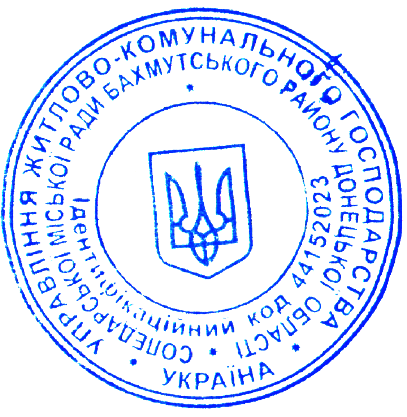 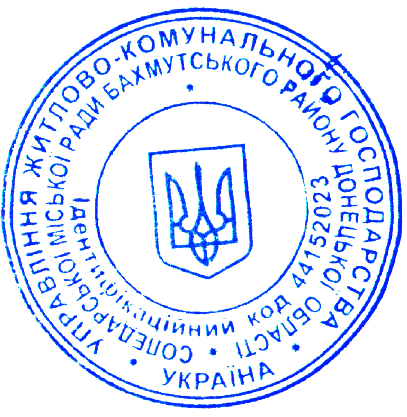                                                                                                           Додаток №1до договору №3від  26 жовтня 2023 рокуСПЕЦИФІКАЦІЯ1. Відповідно до договору № 3 від «26» жовтня 2023 р. року сторони прийшли до згоди, що  СКП «Комунальник»  зобов'язується надати наступні послуги: Код ДК 021:2015: 60180000-3 - Прокат вантажних транспортних засобів із водієм для перевезення товарів  (Послуги з перевезення вантажним автомобілем вугілля, дров, гуманітарних грузів по території Соледарської міської територіальної громади).Найменування та ціна послуги:3. У вартість послуг включається вартість навантаження, доставки та розвантаження вугілля, дров, гуманітарних грузів.      ЗАМОВНИК:                                                                        ВИКОНАВЕЦЬ:       Управління ЖКГ Соледарської                            СОЛЕДАРСЬКЕ КОМУНАЛЬНЕ                                                        МІСЬКОЇ РАДИ БАХМУТСЬКОГО                                 ПІДПРИЄМСТВО «КОМУНАЛЬНИК»       РАЙОНА ДОНЕЦЬКОЇ ОБЛАСТІ       84545, Донецька область, м.Соледар,                            84545, Донецька область, м.Соледар,       вул.Паркова, 3-А                                                              вул.. Цилинників, буд.23         ЄДРПОУ 44152023                                                         Код ЄДРПОУ 21948370       UA 388201720344261008120004719                                       UA 498201720344280008020004719                                        UA 348201720344281008100004719                               МФО: 334851        UA 218201720344200008000004719         UA 588201720344280002000004719                              р/р: UA503348510000026005962482777        в ДКСУ, м.Київ                                                                в АТ «ПУМБ»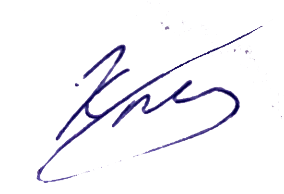           Начальник                                                                       В.о. директора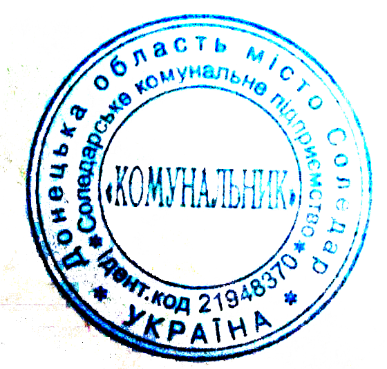 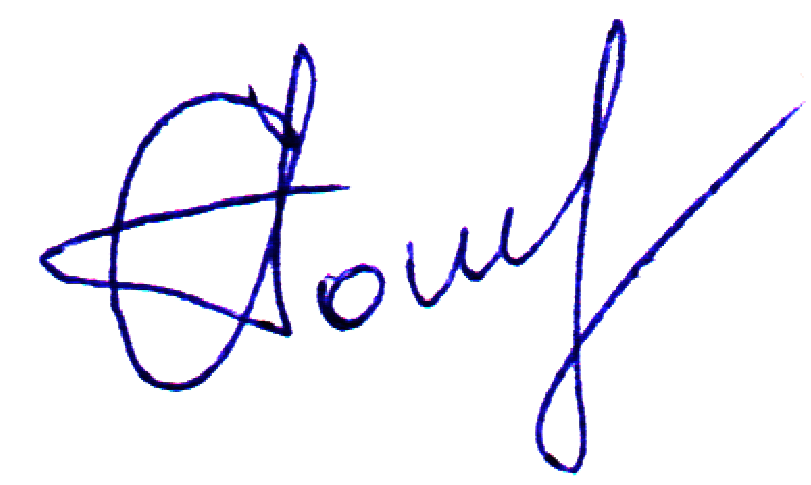         __________________С.В.Гончаров                                               ________________  Р.С. Крайнюк  ЗАМОВНИК :                                                                             Виконавець:         Управління ЖКГ Соледарської        МІСЬКОЇ РАДИ БАХМУТСЬКОГО       РАЙОНА ДОНЕЦЬКОЇ ОБЛАСТІ       84545, Донецька область, м.Соледар,       вул.Паркова, 3-А       ЄДРПОУ 44152023       UA 388201720344261008120004719       UA 498201720344280008020004719       UA 348201720344281008100004719       UA 218201720344200008000004719       UA 588201720344280002000004719        в ДКСУ, м.Київ  Фактичне місце перебування: 26000, Кіровоградська область, м. Новомиргород, вул.Зоряна,69.        Начальник        _____________С.В.Гончаров         м.п.№ п/пНайменування послугиОдиниці виміру послуги Кількість послугиЦіна за одиницю, грн. з ПДВВсього, грн. з ПДВ 1Перевезення вугілля, дров, гуманітарних грузів за 1 км                             км414260,36250000,00Загальна вартістьЗагальна вартістьЗагальна вартістьЗагальна вартість250000,00 грн.(двісті п’ятдесят  тисяч   гривень 00 копійок), в т.ч.ПДВ 41666,67 грн.250000,00 грн.(двісті п’ятдесят  тисяч   гривень 00 копійок), в т.ч.ПДВ 41666,67 грн.